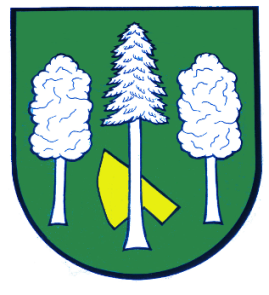 Hlášení ze dne 10. 02. 20231) Dnes ráno, tj. v pátek 10. 02. 2023 se u Restaurace u Matýska našel mobilní telefon bez SIM karty. Telefon má u sebe paní Smékalová z obchodu. Více informací se dozvíte u ní na telefonním čísle: 775 303 552.2) Zelenina Juvita Uherský Brod bude v pondělí 13. 02. 2023 od 9:30 do 9:45 hodin u obecního úřadu prodávat brambory z Vysočiny, cibuli, česnek, jablka, pomeranče, mandarinky a další ovoce a zeleninu. Dále nabízí žampiony, hlívu ústřičnou, med a olejové svíčky. Řidič přijímá objednávky na certifikované sadbové brambory z Vysočiny na telefonním čísle: 777 897 272